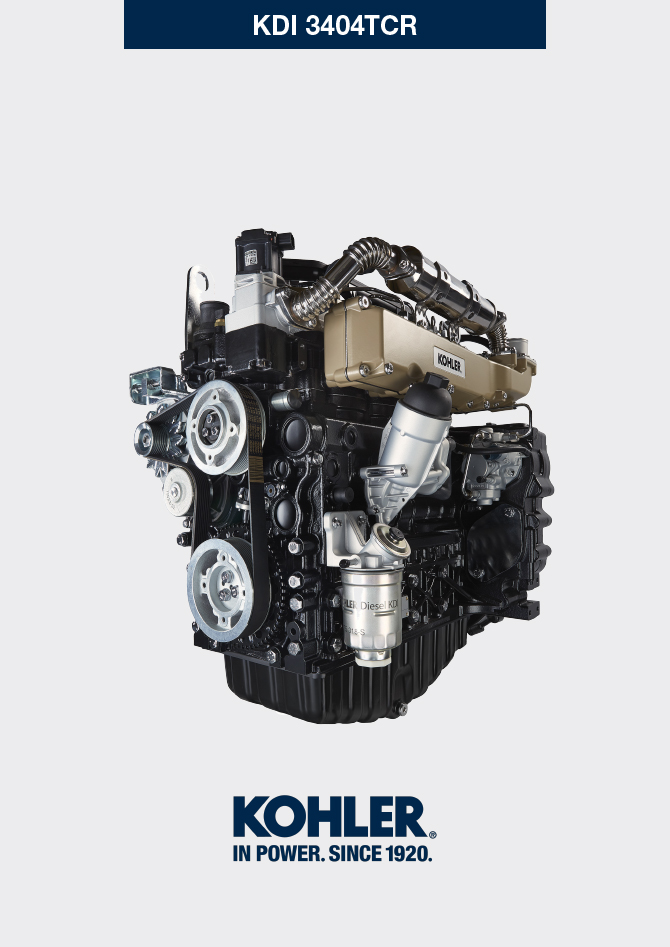 Informations sur la vidange des liquidesLiquide réfrigérantHuile moteur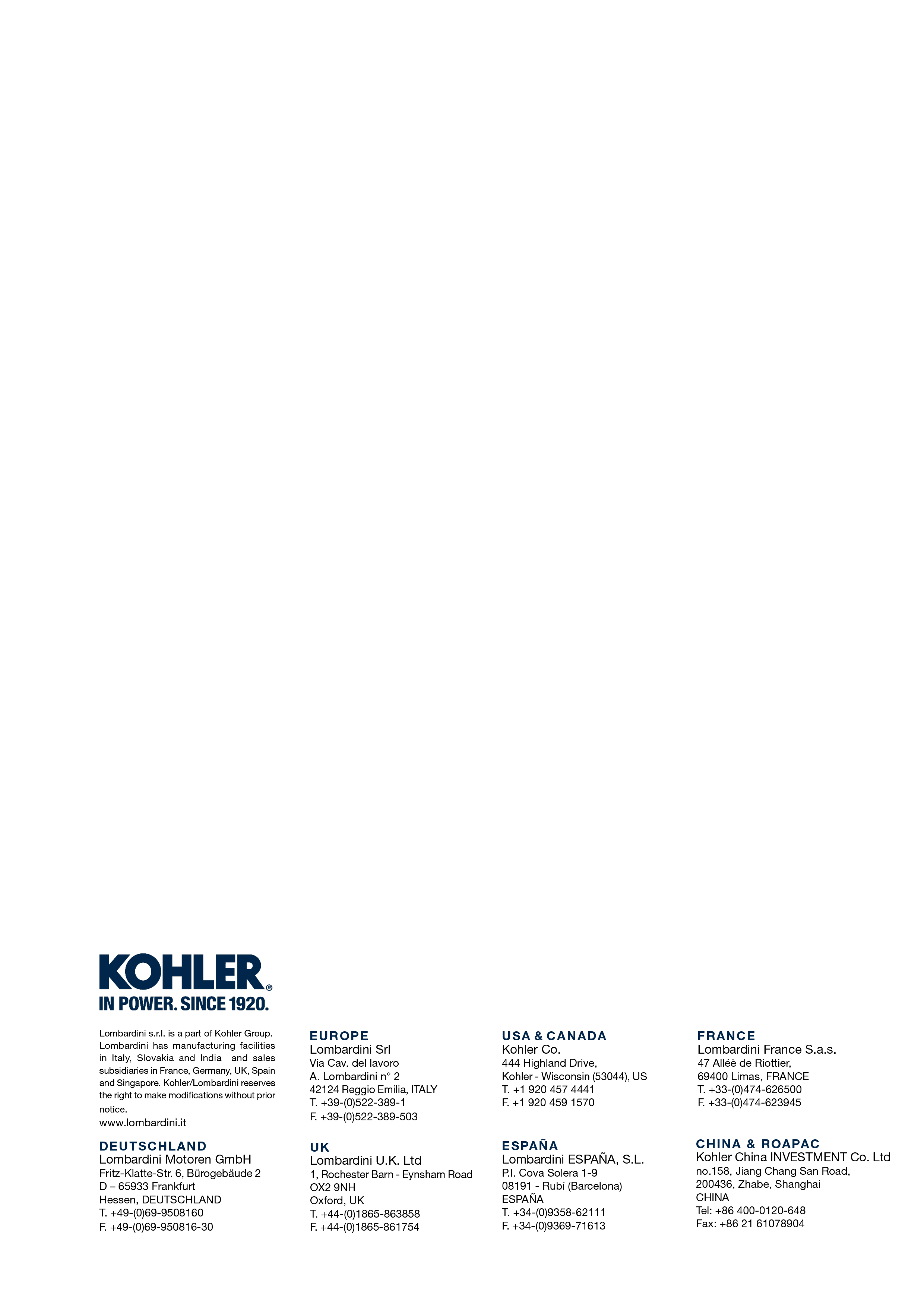 Informations sur la vidange des liquidesManuel d'atelier KDI 3404 TCR (Rev. 10.4)REMARQUE: Composant pas fourni par KOHLER .Se référer à la documentation technique de la machine.   Important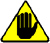 Avant de procéder à cette opération, lire le Par. 3.3.2La vidange de l'huile, devant être effectuée avec le moteur chaud, exige un soin particulier pour éviter les brûlures. Éviter le contact de l'huile avec la peau, car il peut entraîner des risque pour la santé ; il est conseillé d'utiliser une pompe d'admission de l'huile à travers l'orifice de la jauge d'huile B .Tournevis électriques / pneumatiques sont interdits.Dévisser le couvercle porte-cartouche C en effectuant trois tours complets et attendre 1 minute.REMARQUE:     cette opération va permettre à l’huile contenue dans le support G de s’écouler correctement dans le carter d’huile.Dévisser le couvercle porte-cartouche C et contrôler que l'huile contenue dans le support du filtre à huile G s'écoule vers le carter de l'huile (voir  REMARQUE au Par. 2.10.3 ).Dévisser le bouchon de ravitaillement de l’huile A (Fig. 5.5) .Extraire la jauge de niveau d’huile B .Enlever le bouchon de vidange de l'huile D et le joint E (le bouchon de vidange de l'huile est présent des deux côtés du carter de l'huile).Vider l’huile dans un récipient approprié. (Pour l'élimination de l'huile usée, se référer au Par. 3.6 ).Remplacer le joint E.Visser le bouchon de vidange D (couple de serrage de 50 Nm ).Effectuer les opérations décrites au Par. 6.8.2 et l'opération 5  Par. 6.8.2 .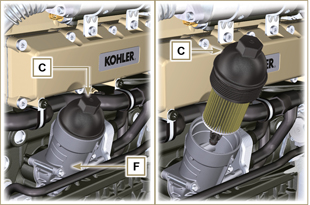 Fig 5.1
Fig 5.2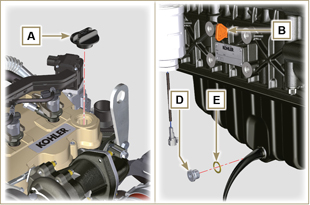   REMARQUE: Cliquer pour reproduire la procédure.https://www.youtube.com/embed/3J7y9uoALfI?showinfo=0&rel=0